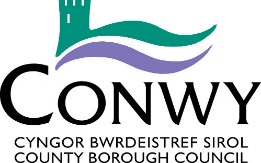 ANTI-SOCIAL BEHAVIOUR, CRIME AND POLICING ACT 2014As a victim of the incidents indicated on this form, I confirm that the details provided by me within this form are accurate and I understand that those details may be shared with other agencies involved in the review process    I AgreeCOMMUNITY TRIGGER REQUESTCOMMUNITY TRIGGER REQUESTCOMMUNITY TRIGGER REQUESTCOMMUNITY TRIGGER REQUESTCOMMUNITY TRIGGER REQUESTCOMMUNITY TRIGGER REQUESTCOMMUNITY TRIGGER REQUESTCOMMUNITY TRIGGER REQUESTCOMMUNITY TRIGGER REQUESTCOMMUNITY TRIGGER REQUESTCOMMUNITY TRIGGER REQUESTCOMMUNITY TRIGGER REQUESTCOMMUNITY TRIGGER REQUESTCOMMUNITY TRIGGER REQUESTSection 1: Contact DetailsSection 1: Contact DetailsSection 1: Contact DetailsSection 1: Contact DetailsSection 1: Contact DetailsSection 1: Contact DetailsSection 1: Contact DetailsSection 1: Contact DetailsSection 1: Contact DetailsSection 1: Contact DetailsSection 1: Contact DetailsSection 1: Contact DetailsSection 1: Contact DetailsSection 1: Contact DetailsName:Date of Birth:Date of Birth:Date of Birth:(optional)(optional)(optional)(optional)Address:(incl post code)Business Name:Organisation:Organisation:Organisation:Preferred method of contact:     Telephone                                                               E-mail                                                                      Post  	Preferred method of contact:     Telephone                                                               E-mail                                                                      Post  	Preferred method of contact:     Telephone                                                               E-mail                                                                      Post  	Preferred method of contact:     Telephone                                                               E-mail                                                                      Post  	Preferred method of contact:     Telephone                                                               E-mail                                                                      Post  	Preferred method of contact:     Telephone                                                               E-mail                                                                      Post  	Preferred method of contact:     Telephone                                                               E-mail                                                                      Post  	Preferred method of contact:     Telephone                                                               E-mail                                                                      Post  	Preferred method of contact:     Telephone                                                               E-mail                                                                      Post  	Preferred method of contact:     Telephone                                                               E-mail                                                                      Post  	Preferred method of contact:     Telephone                                                               E-mail                                                                      Post  	Preferred method of contact:     Telephone                                                               E-mail                                                                      Post  	Preferred method of contact:     Telephone                                                               E-mail                                                                      Post  	Preferred method of contact:     Telephone                                                               E-mail                                                                      Post  	Preferred Language:   English        Welsh Preferred Language:   English        Welsh Preferred Language:   English        Welsh Preferred Language:   English        Welsh Preferred Language:   English        Welsh Preferred Language:   English        Welsh Preferred Language:   English        Welsh Preferred Language:   English        Welsh Preferred Language:   English        Welsh Preferred Language:   English        Welsh Preferred Language:   English        Welsh Preferred Language:   English        Welsh Preferred Language:   English        Welsh Preferred Language:   English        Welsh Section 2: Consent from Victim:Section 2: Consent from Victim:Section 2: Consent from Victim:Section 2: Consent from Victim:Section 2: Consent from Victim:Section 2: Consent from Victim:Section 2: Consent from Victim:Section 2: Consent from Victim:Section 2: Consent from Victim:Section 2: Consent from Victim:Section 2: Consent from Victim:Section 2: Consent from Victim:Section 2: Consent from Victim:Section 2: Consent from Victim:If you are representing a victim(s) signed consent for a case review must be obtained.  Please provide details as confirmation of consent will need to obtained.If you are representing a victim(s) signed consent for a case review must be obtained.  Please provide details as confirmation of consent will need to obtained.If you are representing a victim(s) signed consent for a case review must be obtained.  Please provide details as confirmation of consent will need to obtained.If you are representing a victim(s) signed consent for a case review must be obtained.  Please provide details as confirmation of consent will need to obtained.If you are representing a victim(s) signed consent for a case review must be obtained.  Please provide details as confirmation of consent will need to obtained.If you are representing a victim(s) signed consent for a case review must be obtained.  Please provide details as confirmation of consent will need to obtained.If you are representing a victim(s) signed consent for a case review must be obtained.  Please provide details as confirmation of consent will need to obtained.If you are representing a victim(s) signed consent for a case review must be obtained.  Please provide details as confirmation of consent will need to obtained.If you are representing a victim(s) signed consent for a case review must be obtained.  Please provide details as confirmation of consent will need to obtained.If you are representing a victim(s) signed consent for a case review must be obtained.  Please provide details as confirmation of consent will need to obtained.If you are representing a victim(s) signed consent for a case review must be obtained.  Please provide details as confirmation of consent will need to obtained.If you are representing a victim(s) signed consent for a case review must be obtained.  Please provide details as confirmation of consent will need to obtained.If you are representing a victim(s) signed consent for a case review must be obtained.  Please provide details as confirmation of consent will need to obtained.If you are representing a victim(s) signed consent for a case review must be obtained.  Please provide details as confirmation of consent will need to obtained.Victim’s Name(if different to above)Victim’s Name(if different to above)Victim’s Name(if different to above)Date of Birth:Date of Birth:Date of Birth: (optional) (optional)Address (incl post code)(if different to above)Address (incl post code)(if different to above)Address (incl post code)(if different to above)Telephone    Telephone    EmailEmailEmailEmailSection 3: Incident InformationSection 3: Incident InformationSection 3: Incident InformationSection 3: Incident InformationSection 3: Incident InformationSection 3: Incident InformationSection 3: Incident InformationSection 3: Incident InformationSection 3: Incident InformationSection 3: Incident InformationSection 3: Incident InformationSection 3: Incident InformationSection 3: Incident InformationSection 3: Incident InformationIncident 1 – Date and TimeIncident 1 – Date and TimeIncident 1 – Date and TimeIncident 1 – Date and TimeIncident 1 – Date and TimeBrief details including locationBrief details including locationBrief details including locationBrief details including locationBrief details including locationBrief details including locationBrief details including locationBrief details including locationBrief details including locationBrief details including locationBrief details including locationBrief details including locationBrief details including locationBrief details including locationReported to (if known)Reported to (if known)Reported to (if known)Reported to (if known)Reported to (if known)Reported to (if known)Reported to (if known)Reported to (if known)Reference(s) (if known)Reference(s) (if known)Reference(s) (if known)Reference(s) (if known)Organisations reported to (check all that apply)Organisations reported to (check all that apply)Organisations reported to (check all that apply)Organisations reported to (check all that apply)Organisations reported to (check all that apply)Organisations reported to (check all that apply)Organisations reported to (check all that apply)Organisations reported to (check all that apply)Organisations reported to (check all that apply)Organisations reported to (check all that apply)Organisations reported to (check all that apply)Organisations reported to (check all that apply)Organisations reported to (check all that apply)Organisations reported to (check all that apply)Organisations reported to (check all that apply)Conwy CBC Conwy CBC Conwy CBC North Wales Police North Wales Police North Wales Police North Wales Police Betsi Cadwaladr  University Health BoardBetsi Cadwaladr  University Health BoardBetsi Cadwaladr  University Health BoardBetsi Cadwaladr  University Health BoardBetsi Cadwaladr  University Health BoardBetsi Cadwaladr  University Health BoardHousing Association Housing Association Action takenAction takenAction takenAction takenAction takenAction takenAction takenAction takenAction takenAction takenAction takenAction takenAction takenAction takenIncident 2 – Date and TimeIncident 2 – Date and TimeIncident 2 – Date and TimeIncident 2 – Date and TimeIncident 2 – Date and TimeBrief details including locationBrief details including locationBrief details including locationBrief details including locationBrief details including locationBrief details including locationBrief details including locationBrief details including locationBrief details including locationBrief details including locationBrief details including locationBrief details including locationBrief details including locationBrief details including locationReported to (if known)Reported to (if known)Reported to (if known)Reported to (if known)Reported to (if known)Reported to (if known)Reported to (if known)Reported to (if known)Reference(s) (if known)Reference(s) (if known)Reference(s) (if known)Organisations reported to (check all that apply)Organisations reported to (check all that apply)Organisations reported to (check all that apply)Organisations reported to (check all that apply)Organisations reported to (check all that apply)Organisations reported to (check all that apply)Organisations reported to (check all that apply)Organisations reported to (check all that apply)Organisations reported to (check all that apply)Organisations reported to (check all that apply)Organisations reported to (check all that apply)Organisations reported to (check all that apply)Organisations reported to (check all that apply)Organisations reported to (check all that apply)Organisations reported to (check all that apply)Conwy CBC Conwy CBC Conwy CBC North Wales Police North Wales Police North Wales Police North Wales Police Betsi Cadwaladr  University Health         BoardBetsi Cadwaladr  University Health         BoardBetsi Cadwaladr  University Health         BoardBetsi Cadwaladr  University Health         BoardBetsi Cadwaladr  University Health         BoardBetsi Cadwaladr  University Health         BoardHousing Association Housing Association Action takenAction takenAction takenAction takenAction takenAction takenAction takenAction takenAction takenAction takenAction takenAction takenAction takenAction takenIncident 3 – Date and TimeIncident 3 – Date and TimeIncident 3 – Date and TimeIncident 3 – Date and TimeIncident 3 – Date and TimeBrief details including locationBrief details including locationBrief details including locationBrief details including locationBrief details including locationBrief details including locationBrief details including locationBrief details including locationBrief details including locationBrief details including locationBrief details including locationBrief details including locationBrief details including locationBrief details including locationReported to (if known)Reported to (if known)Reported to (if known)Reported to (if known)Reported to (if known)Reported to (if known)Reported to (if known)Reported to (if known)Reference (s) (if known)Reference (s) (if known)Reference (s) (if known)Organisations reported to (check all that apply)Organisations reported to (check all that apply)Organisations reported to (check all that apply)Organisations reported to (check all that apply)Organisations reported to (check all that apply)Organisations reported to (check all that apply)Organisations reported to (check all that apply)Organisations reported to (check all that apply)Organisations reported to (check all that apply)Organisations reported to (check all that apply)Organisations reported to (check all that apply)Organisations reported to (check all that apply)Organisations reported to (check all that apply)Organisations reported to (check all that apply)Organisations reported to (check all that apply)Conwy CBC Conwy CBC Conwy CBC North Wales Police North Wales Police North Wales Police North Wales Police Betsi Cadwaladr  University Health     BoardBetsi Cadwaladr  University Health     BoardBetsi Cadwaladr  University Health     BoardBetsi Cadwaladr  University Health     BoardBetsi Cadwaladr  University Health     BoardBetsi Cadwaladr  University Health     BoardHousing Association Housing Association Action takenAction takenAction takenAction takenAction takenAction takenAction takenAction takenAction takenAction takenAction takenAction takenAction takenAction takenSection 4: Reason for Requesting a Case ReviewSection 4: Reason for Requesting a Case ReviewSection 4: Reason for Requesting a Case ReviewSection 4: Reason for Requesting a Case ReviewSection 4: Reason for Requesting a Case ReviewSection 4: Reason for Requesting a Case ReviewSection 4: Reason for Requesting a Case ReviewSection 4: Reason for Requesting a Case ReviewSection 4: Reason for Requesting a Case ReviewSection 4: Reason for Requesting a Case ReviewSection 4: Reason for Requesting a Case ReviewSection 4: Reason for Requesting a Case ReviewSection 4: Reason for Requesting a Case ReviewSection 4: Reason for Requesting a Case ReviewPlease explain why you are unhappy with the way your case has been dealt with:Please explain why you are unhappy with the way your case has been dealt with:Please explain why you are unhappy with the way your case has been dealt with:Please explain why you are unhappy with the way your case has been dealt with:Please explain why you are unhappy with the way your case has been dealt with:Please explain why you are unhappy with the way your case has been dealt with:Please explain why you are unhappy with the way your case has been dealt with:Please explain why you are unhappy with the way your case has been dealt with:Please explain why you are unhappy with the way your case has been dealt with:Please explain why you are unhappy with the way your case has been dealt with:Please explain why you are unhappy with the way your case has been dealt with:Please explain why you are unhappy with the way your case has been dealt with:Please explain why you are unhappy with the way your case has been dealt with:Please explain why you are unhappy with the way your case has been dealt with:What would you like to happen to resolve this issue?What would you like to happen to resolve this issue?What would you like to happen to resolve this issue?What would you like to happen to resolve this issue?What would you like to happen to resolve this issue?What would you like to happen to resolve this issue?What would you like to happen to resolve this issue?What would you like to happen to resolve this issue?What would you like to happen to resolve this issue?What would you like to happen to resolve this issue?What would you like to happen to resolve this issue?What would you like to happen to resolve this issue?What would you like to happen to resolve this issue?What would you like to happen to resolve this issue?Are you receiving any support from other agencies in relation to this matter?Are you receiving any support from other agencies in relation to this matter?Are you receiving any support from other agencies in relation to this matter?Are you receiving any support from other agencies in relation to this matter?Are you receiving any support from other agencies in relation to this matter?Are you receiving any support from other agencies in relation to this matter?Are you receiving any support from other agencies in relation to this matter?Are you receiving any support from other agencies in relation to this matter?Are you receiving any support from other agencies in relation to this matter?Are you receiving any support from other agencies in relation to this matter?Are you receiving any support from other agencies in relation to this matter?Are you receiving any support from other agencies in relation to this matter?Are you receiving any support from other agencies in relation to this matter?Are you receiving any support from other agencies in relation to this matter?Any other information you wish to provide in relation to this matterAny other information you wish to provide in relation to this matterAny other information you wish to provide in relation to this matterAny other information you wish to provide in relation to this matterAny other information you wish to provide in relation to this matterAny other information you wish to provide in relation to this matterAny other information you wish to provide in relation to this matterAny other information you wish to provide in relation to this matterAny other information you wish to provide in relation to this matterAny other information you wish to provide in relation to this matterAny other information you wish to provide in relation to this matterAny other information you wish to provide in relation to this matterAny other information you wish to provide in relation to this matterAny other information you wish to provide in relation to this matter